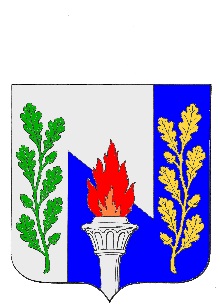 Тульская областьМуниципальное образование рабочий поселок ПервомайскийЩекинского районаСОБРАНИЕ ДЕПУТАТОВРешениеот 12 августа 2019 года 							№ 89-418О внесении изменений в Решение Собрания депутатов МО р.п. Первомайский Щекинского района от 14.12.2018 года №76-375 «О бюджете муниципального образования рабочий поселок Первомайский Щекинского района на 2019 год и на плановый период 2020 и 2021 годов»В соответствии со статьями 27, 51 Устава муниципального образования рабочий поселок Первомайский Щекинского район, статьей 25 «Положения о бюджетном процессе в муниципальном образовании рабочий поселок Первомайский», Собрание депутатов муниципального образования рабочий поселок Первомайский РЕШИЛО:Статья 1. Внести в Решение Собрания депутатов МО р.п. Первомайский Щекинского района от 14.12.2018 года №76-375 «О бюджете муниципального образования рабочий поселок Первомайский Щекинского района на 2019 год и на плановый период 2020 и 2021 годов» следующие изменения:пункт 1 статьи 1 изложить в следующей редакции:«1. Утвердить основные характеристики бюджета муниципального образования рабочий поселок Первомайский Щекинского района (далее – бюджет муниципального образования) на 2019 год:1) общий объем доходов бюджета муниципального образования в сумме 100 907,1 тыс. рублей;2) общий объем расходов бюджета муниципального образования в сумме 134 186,9 тыс. рублей;3) дефицит бюджета муниципального образования в сумме 33 279,8 тыс. рублей.»пункт 1 статьи 5 изложить в следующей редакции:«1. Утвердить объем межбюджетных трансфертов, получаемых из бюджета МО Щекинский район в 2019 году в сумме 1 535,7 тыс. рублей, в 2020 году в сумме 1 473,5 тыс. рублей, в 2021 году в сумме 1 524,4 тыс. рублей.дополнить пунктами 2 и 3 статьи 5 следующего содержания:«2. Утвердить объем безвозмездных поступлений от негосударственных организаций в бюджет муниципального образования в 2019 году в сумме 5,0 тыс. рублей.3. Утвердить объем прочих безвозмездных поступлений в бюджеты городских поселений в 2019 году в сумме 14,0 тыс. рублей»пункт 1 статьи 6 изложить в следующей редакции:«1. Утвердить объем межбюджетных трансфертов, передаваемых из бюджета муниципального образования на осуществление части полномочий по решению вопросов местного значения бюджету МО Щекинский район на 2019 год в сумме 2 460,4 тыс. рублей, согласно приложения 3 к настоящему Решению.»В пункте 2 статьи 6 сумму «780,4» заменить на сумму «781,2».Статью 8 изложить в следующей редакции:«Утвердить объем бюджетных ассигнований дорожного фонда муниципального образования рабочий поселок Первомайский Щекинского района на 2019 год в сумме 26 487,9 тыс. рублей, на 2020 год в сумме 25 485,8 тыс. рублей, на 2021 год в сумме 25 618,3 тыс. рублей согласно приложению 16 к настоящему Решению.»Приложения 1, 4, 6, 8, 9, 10, 11, 12, 13, 16, 19 изложить в редакции приложений 1, 2, 3, 4, 5, 6, 7, 8, 9, 10, 11 к настоящему Решению.Настоящее Решение подлежит опубликованию в информационном бюллетене «Первомайские вести» и разместить на официальном сайте МО р.п. Первомайский Щекинского района http://pervomayskiy-mo.ru. Решение вступает в силу со дня официального опубликования.Статья 2.Вступление в силу настоящего РешенияГлава муниципального образования рабочий поселок ПервомайскийМ.А. Хакимов